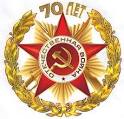 Утверждено:Начальник Отдела по молодежной политике, физической культуре и спортуадминистрации муниципального образования «Майминский район»С.Н. БлизнюкПлан молодежных мероприятий, посвященных 70-й годовщинеПобеды в Великой Отечественной войне 1941-1945 годов№	Мероприятие	датаОтветственные и участники1Оказание адресной помощи ветеранам, труженикам тыла, детям войны, в т.ч. в рамках акции «Весенняя неделя добра»в течениегодаМБУ «МРДМ», ВПК,молодежные объединения2Молодежный проект «70» для курсантов ВПК, в т.ч.:-создание группы вконтакте  «ВПК Майминского района»-учения - военизированная игра «Зарница»- военно-полевые сборы (с.Манжерок) - военно-полевые сборы с выполнением прыжков с парашютом для курсантов 4-х клубов (п.Лесное)-интеллектуальная игра «История русского патриотизма» (с.Майма, МСХТ)- творческая встреча курсантов ВПК (с.Соузга)-соревнования по военно-прикладным видам(с.Кызыл-Озек)ДекабрьиюньсентябрьавгустиюльмартфевральянварьКонсультант по молодежной политике Администрации МО, МБУ «МРДМ»,ВПК, Администрации сельских поселений3Участие в республиканских и всероссийских мероприятиях, проектах и акциях, посвященных 70-летию Победы в ВОВв течениегодаКонсультант по молодежной политике Администрации МО, МБУ «МРДМ», ВПК,молодежь района4Организация акции «Бессмертный полк»:- информационная кампания-организация шествия Март –май,  9 маяКонсультант по молодежной политике Администрации МО, МБУ «МРДМ», ВПК, Молодежные советы сельский поселений56-ой районный фестиваль патриотической песни «Салют,  Победа!» 1 мартаКонсультант по молодежной политике Администрации МО МБУ «МРДМ», творческая молодежь района6Районный конкурс социально-значимых молодежных проектов «Помним и гордимся!»Март -апрельКонсультант по молодежной политике Администрации МО 75-й Молодежный автопробег, посвященный 70-летию Победы в ВОВпо маршруту с.Усть-Муны- с.Чоя – с.Турочак20 маяКонсультант по молодежной политике Администрации МО,МБУ «МРДМ», ВПК, Молодежный совет при Главе МО «Майминский район»,молодежные объединения, Молодежные советы при Главах сельских поселений, администрации Чойского и Турочакского районов (по согласованию)8Организация акции «Георгиевская ленточка»8-9 мая МБУ «МРДМ», ВПК, Молодежный совет при Главе МО «Майминский район»,молодежные объединения, Молодежные советы при Главах сельских поселений9Участие в Митинге, посвященном 70-летию Победы в ВОВ:- организация почетного караула на мемориале погибшим-возложение гирлянды от ВПК9 мая9 маяМБУ «МРДМ», ВПК, Молодежные советы при Главах сельских поселений10Завершение акции (2010-2015гг) «Молодежь – детям войны»:-Тыловой огонек «Дети войны» (с.Кызыл – Озек) с участием детей войны с.Бирюля10 апреля Консультант по молодежной политике Администрации МО МБУ «МРДМ», Администрации иМолодежные советы Кызыл-Озекского и Бирюлинского сельских поселений11Участие в молодежном проекте «Безымянная высота» Администрации Кировского района г.Новосибирска5-13 маяКонсультант по молодежной политике Администрации МО, ВПК,(Делегация молодежи Майминского района)12Организация и проведение межрайонного «Дня призывника» с участием ветеранов ВОВ, тружеников тыла, детей войныапрель, октябрь2015Отдел по молодежной политики, физкультуре и спорту Администрации МО,МБУ «МРДМ», администрация Чойского района (по согласованию)13Презентация страницы «ВПК» в Вконтакте и молодежной странице сайта Администрации сети Интернет Декабрь 2014МБУ «МРДМ», ВПК14Молодежная акция «Молодежные советы – Победе»(по отдельному плану)в течение годаКонсультант по молодежной политике Администрации МО,Молодежный совет при Главе района,Молодежные советы при Главах сельских поселений15Молодежная акция «Студенты – Победе» (по отдельному плану)в течение годаСтуденческий совет при МБУ «МРДМ»16Игры в интеллектуальном клубе, посвященные истории ВОВапрель,октябрьКонсультант по молодежной политике Администрации МО,Интеллектуальный клуб Майминского района17Информационное освещение молодежных мероприятий, посвященных 70-летию Победы в СМИ, на сайте Администрации и в группах Вконтакте сети Интернетв течение годаКонсультант по молодежной политике, Администрации МО,МБУ «МРДМ», ВПК, Молодежный совет при Главе МО «Майминский район»,молодежные объединения, Молодежные советы при Главах сельских поселений18Участие в международном военно-историческом лагере «Волховский фронт»августКонсультант по молодежной политике,ВПК «РСН», Администрация К-Озекского сельского поселения19Участие в смене и«Служу России!» ВДЦ «Океан» (Г.Владивосток)августконсультант по молодежной политике, сборная ВПК Майминскного района